Plant Essay: Charophytes Paragraph Outline 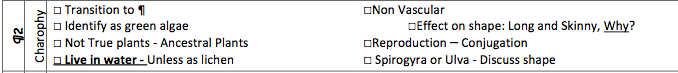 Charophtes ¶2 - Outline☐  TRANSITION